Методическое объединение учителей гуманитарного цикла МАОУ Лицей № 185В состав методического объединения входят 18 педагогов: 8 учителей высшей квалификационной категории;4 учителей первой квалификационной категории;1 учитель соответствие занимаемой должности.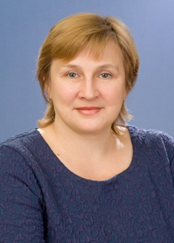 Шишкина Елена Геннадьевна, учитель французского языка, высшей квалификационной категории.  Руководитель методического объединения. Почётный работник общего образования Российской Федерации. Общий стаж работы-36, стаж работы по специальности-29 лет.Тема самообразования: «Обучение в сотрудничестве или методика работы с учащимися в малых группах при изучении иностранного языка».Повышение квалификации по предмету иностранный язык – «Реализация требований, обновлённых ФГОС НОО и ФГОС ООО в деятельности учителя» 2022г.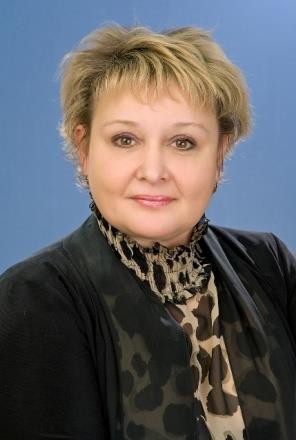 Агеева Оксана Юрьевна, учитель русского языка и литературы высшей квалификационной категории. Магистр научно- методической деятельности.Общий стаж работы 35- лет, стаж работы по специальности-35 лет.Тема самообразования: «Развитие языковой грамотности учащихся 5-9 классов на уроках русского языка и во внеклассной работе через реализацию принципов индивидуального подхода и дифференцированного обучения». Повышение квалификации: «Реализация требований, обновленных ФГОС НОО, ФГОС ООО в работе учителя», 2022«Школа современного учителя. Развитие читательской грамотности»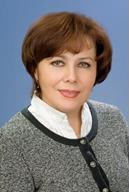 Новоселова Ирина Васильевна, заместитель директора по УВР, учитель русского языка и литературы высшей категории.Общий стаж работы –38 лет, стаж работы по специальности - 38 лет.Тема самообразования: «Личностно-ориентированный подход в обучении русскому языку учащихся 5-11 классов».Повышение квалификации:«Реализация требований, обновленных ФГОС НОО и ФГОС ООО в деятельности учителя», 2022«Школа Минпросвещения России: новые возможности для повышения качества образования», 2022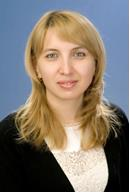 Ионина Татьяна Викторовна, учитель истории высшей квалификационной категории.Общий стаж работы: 23года, стаж по специальности- 23 года. Повышение квалификации:Дополнительная профессиональная программа повышения квалификации «Реализация требований, обновленных ФГОС НОО, ФГОС ООО в работе учителя», февраль-март, 2023.Реализация требований обновленного ФГОС ОО, и подготовка к оценочным процедурам по предметным областям «История» и «Обществознание», 2023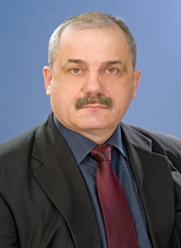 Уханёв Анатолий Анатольевич, учитель английского языка, высшей квалификационной категории.Общий стаж работы – 34 года, стаж работы по специальности - 29 лет.Тема самообразования: «Применение компетентностного подхода в освоении полиязыковой коммуникации на уроках английского языка», Повышение квалификации по предмету иностранный язык - «Реализация требований, обновлённых ФГОС НОО и ФГОС ООО в деятельности учителя» 2022г.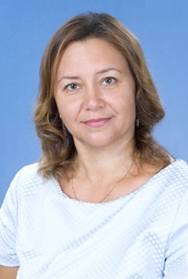  Протасьева-Троеглазова Анна Игоревна, учитель английского языка. Соответствие занимаемой должности.Общий стаж работы- 31 год, стаж работы по специальности- 21 год. Тема самообразования «Личностно-ориентированный подход к обучению учащихся для формирования коммуникативной компетенции навыков чтения с начальной школы»Повышение квалификации по предмету иностранный язык – «Реализация требований, обновлённых ФГОС НОО и ФГОС ООО в деятельности учителя» 2022г.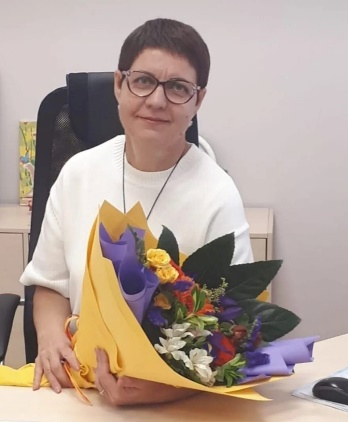  Овсиенко Марина Николаевна, учитель истории высшей квалификационной категории.Общий трудовой стаж- 32 года, стаж по специальности-32 года. Тема самообразования: «Критериальное оценивание на уроках истории в рамках реализации ФГОС».  Данные о повышении квалификации: «Особенности введения и         реализации обновлённого ФГОС», 72 часа,2023 «Воспитательная система образовательной организации в современных условиях», 36 часов, 2022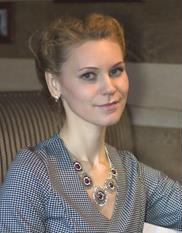 Чернова Елена Викторовна, учитель русского языка и литературы высшей квалификационной категории.Общий трудовой стаж- 13 лет, стаж по специальности-13 лет. Тема самообразования: «Использование элементов личностно ориентированных технологий как средство развития творческих способностей, обучающихся».Данные о повышении квалификации:Организация работы с обучающимися с ограниченными возможностями здоровья (ОВЗ) в соответствии с ФГОС, 2022«Внедрение порядка межведомственного взаимодействия органов и учреждений системы профилактики», 2023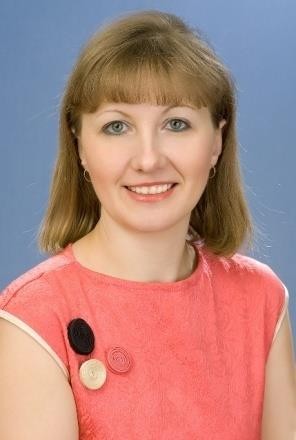 Симонова Татьяна Владимировна, учитель русского языка и литературы первой квалификационной категории.Общий стаж работы -23 лет, стаж работы по специальности -243года.Тема самообразования: «Развитие познавательного интереса через организацию исследовательской деятельности учащихся».Данные о повышении квалификации:«Школа современного учителя русского языка и литературы: достижения российской науки», 2022«Реализация требований, обновленных ФГОС НОО, ФГОС ООО в работе учителя», 2023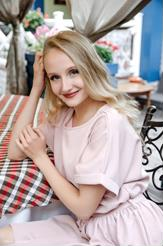 Плужникова Наталья Алексеевна, учитель русского языка и литературы первой квалификационной категории.Общий стаж работы -4 года, стаж работы по специальности -4 года.Тема самообразования: «Эмоционально-образные формы обучения на уроках литературы как средство эмоционального воздействия на чувства учащихся».Данные о повышении квалификации:«Педагогический дизайн образовательных программ в условиях реализации обновленных ФГОС и рабочей программы воспитания» («Российская академия народного хозяйства и гос.службы при Президенте Российской Федерации»).Дом Учителя «Стратегия развития школы будущего – 2» (22.01.22 – 17.05.22)«Академия реализации гос. политики и проф. развития работников образования Мин. просвещенияРФ» «Школа современного учителя русского языка» (20.09.21-10.12.21)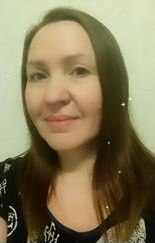 Кондратьева Елена Ивановна, учитель истории.Общий стаж работы: 30 лет, стаж по специальности – 13 лет. Тема самообразования: «Развитие творческих способностей и познавательного интереса учащихся на уроках истории и обществознания»Повышение квалификации: «Реализация требований, обновлённых ФГОС НОО и ФГОС ООО в деятельности учителя», 27.06.2022, Новосибирский Институт Современного Образования, 36 часов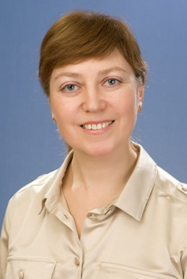 Белова Ольга Юрьевна, учитель английского языка, первой квалификационной категории. Общий стаж работы - 30 лет, стаж работы по специальности – 30 лет. Тема самообразования: «формирование навыков письма с учётом подготовки к ОГЭ, ЕГЭ».Повышение квалификации по предмету иностранный язык - «Реализация требований, обновлённых ФГОС НОО и ФГОС ООО в деятельности учителя» 2022г.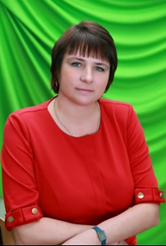 Пятницкая Анна Геннадьевна, учитель английского языка, первой квалификационной категории.Общий стаж работы- 23 года, стаж работы по специальности-23 года. Тема самообразования «Использование интернет ресурсов как один из способов повышения мотивации учащихся».Повышение квалификации по предмету иностранный язык «Реализация требований, обновленных ФГОС НОО, ФГОС ООО в работе учителя» 2023г., «Внедрение Порядка межведомственного взаимодействия органов и учреждений системы профилактики», 2023г.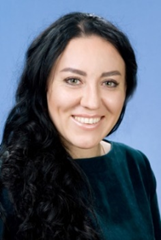 Моор Кристина Эдуардовна, учитель немецкого языка. Общий стаж работы- 13 лет, стаж работы по специальности-13 лет.Тема самообразования «Обучение чтению, и работа с текстом как вид устной речи».Повышение квалификации по предмету иностранный язык «Реализация требований, обновленных ФГОС НОО, ФГОС ООО в работе учителя» 2023г.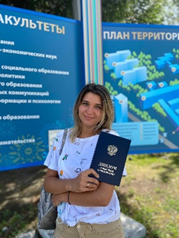 Фесик Александра Владимировна, учитель английского языка.Общий стаж работы – 4 года, стаж работы по специальности – 4 года.Тема самообразования «Использование принципа ситуативности для формирования навыка говорения у учащихся 7 классов».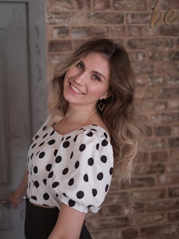 Аккуратнова Елизавета Александровна, учитель английского языка, первой квалификационной категории.Общий стаж работы – 7 лет, стаж работы по специальности – 7 лет.Тема самообразования «Вебквест как педагогическая технология на уроках английского языка».Повышение квалификации по предмету иностранный язык - «Современные технологии формирования функциональной грамотности в учебной и проектной деятельности» 2021 г. «Инклюзия в современном обществе» 2022г.«Внедрение Порядка межведомственного взаимодействия органов и учреждений системы профилактики», 2023г.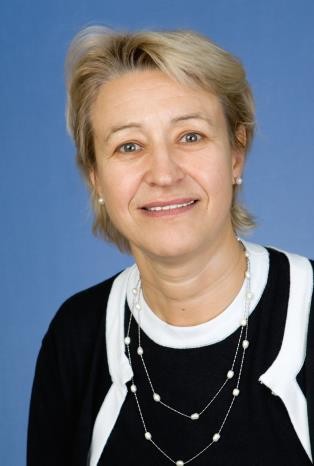 Бурлакова Марина Витальевна, педагог-библиотекарь Общий трудовой стаж- 43 года.Тема самообразования: «Формирование мотивации к чтению литературы на уроках и во внеурочной деятельности»Данные о повышении квалификации: «Библиография цифровых ресурсов в образовании: форматы, методики создания и использования», 2022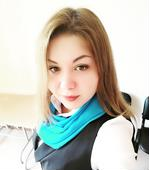 Шупикова Кристина Юрьевна, педагог-психолог, высшая квалификационная категория.Общий трудовой стаж- 10 лет, стаж по специальности 4 года.Тема самообразования: «Особенности работы с обучающимися с ограниченными возможностями здоровья».Данные о повышении квалификации:«Основы дефектологии, методы и приемы работы с обучающимися с ОВЗ», 2023«Организация по профилактике суицидального поведения подростков», 2023